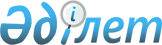 О внесении изменений и дополнений в приказ Министра здравоохранения Республики Казахстан от 8 октября 2020 года № 644 "Об утверждении положений республиканского государственного учреждения "Комитет санитарно-эпидемиологического контроля Министерства здравоохранения Республики Казахстан" и его территориальных подразделений"Приказ Министра здравоохранения Республики Казахстан от 9 апреля 2021 года № 202
      В соответствии с пунктом 10 Закона Республики Казахстан от 30 декабря 2020 года "О внесении изменений и дополнений в некоторые законодательные акты Республики Казахстан по вопросу реализации отдельных положений Послания Главы государства народу Казахстана от 1 сентября 2020 года "Казахстан в новой реальности: время действий" ПРИКАЗЫВАЮ:
      1. Внести в приказ Министра здравоохранения Республики Казахстан от 8 октября 2020 года № 644 "Об утверждении положений республиканского государственного учреждения "Комитет санитарно-эпидемиологического контроля Министерства здравоохранения Республики Казахстан" и его территориальных подразделений" следующие дополнения:
      в Положении республиканского государственного учреждения Комитета санитарно-эпидемиологического контроля Министерства здравоохранения Республики Казахстан (далее - Комитет), утвержденным вышеуказанным приказом:
      подпункт 2) пункта 19 дополнить следующим абзацем:
      "в установленном законодательством порядке решает вопросы командирования, предоставления отпусков, оказания материальной помощи, подготовки (переподготовки), повышения квалификации, поощрения, выплаты надбавок и премирования заместителей председателя Комитета по согласованию с курирующим вице-министром".
      2. Комитету санитарно-эпидемиологического контроля Министерства здравоохранения Республики Казахстан в установленном законодательством порядке обеспечить в течение десяти календарных дней после дня принятия настоящего приказа:
      1) направление его копии в электронном виде на казахском и русском языках в Республиканское государственное предприятие на праве хозяйственного ведения "Институт законодательства и правовой информации Республики Казахстан" Министерства юстиции Республики Казахстан для официального опубликования и включения в Эталонный контрольный банк нормативных правовых актов Республики Казахстан;
      2) размещение настоящего приказа на интернет-ресурсе Министерства здравоохранения Республики Казахстан.
      3. Контроль за исполнением настоящего приказа возложить на курирующего вице-министра здравоохранения Республики Казахстан – Главного государственного санитарного врача Республики Казахстан.
      4. Настоящий приказ вводится в действие со дня его первого официального опубликования.
					© 2012. РГП на ПХВ «Институт законодательства и правовой информации Республики Казахстан» Министерства юстиции Республики Казахстан
				
      Министр здравоохранения
Республики Казахстан 

А. Цой
